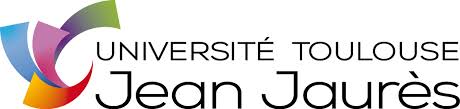 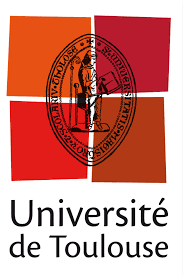 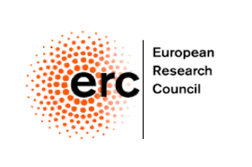 English below (p. 3)APPEL À CANDIDATURESDans le cadre du Projet ERC Advanced Grant 741182 MAP (Mapping Ancient Polytheisms. Cult Epithets as an Inteface between Religious Systems and Human Agency), coordonné par Corinne Bonnet, 1 poste contractuel de Post-Doctorant.e à temps plein (100%) est à pourvoir, à dater du 01/03/2021.Lieu d’exercice : Université Toulouse – Jean Jaurès, Maison de la Recherche (présence sur place indispensable). La réalisation du projet peut impliquer des missions scientifiques en France et/ou à l'étranger.Catégorie de contrat : ADurée du contrat : 1 an, éventuellement renouvelable une fois.Missions principalesLe/la post-doctorant.e travaillera sur les épithètes divines dans les inscriptions grecques, s’inscrivant ainsi dans l’un des deux terrains d’enquête retenus pour le projet dans la longue durée qui va de 1000 av. n.è. à 400 de n.è.Il s'agira de répertorier dans les sources épigraphiques, d'enregistrer dans une base de données, de traiter au moyen de l'analyse de réseaux et de la cartographie, et d'analyser en fonction des contextes les épithètes divines en tant qu’éléments donnant accès aux modes de représentation, de structuration et de déclinaison du divin, ainsi qu'aux stratégies de communication entre hommes et dieux. L’approche comparative permettra aussi d'affronter les questions de transferts, traductions, adaptation des épithètes, ainsi que leur mise en images et en récits.Activités- dépouiller des corpus épigraphiques en grec ;- saisir les sources dépouillées dans une base de données ;- analyser les données recueillies en recourant aux outils traditionnels des Sciences de l'Antiquité et en y associant des méthodes innovantes, comme l'analyse des réseaux sociaux et leur cartographie ;- traduire les résultats de ses recherches dans des publications originales (articles de revues et/ou monographies), en langue française et anglaise ;- participer aux activités scientifiques de l'équipe MAP : séminaires, journées d'étude, colloques, écoles d'été, etc., et à leur organisation ;- présenter les résultats de ses recherches dans des colloques ou séminaires en dehors de Toulouse ; - assurer avec le reste de l'équipe le suivi du site web ;- prendre part à des activités de dissémination de la recherche.Corpus à traiter de préférencePéloponnèseGrèce centraleGrèce du nordGrèce insulaire (Crète incluse, mais à l’exception de Chypre)Bulgarie et Mer NoireCompétences requises- formation approfondie et expérience de recherche (thèse, éventuellement post-doc) dans le domaine de l'Histoire des religions de l'Antiquité ; la soutenance de thèse devra de préférence se situer dans les 5 années précédant le début du contrat ;- excellente connaissance du grec ancien ;- familiarité approfondie avec les corpus épigraphiques ;- des compétences dans le domaine du multiculturalisme ou du compara-tisme entre monde grec et monde sémitique seraient un atout supplé-mentaire ;- bonne connaissance du fonctionnement de bases de données ;- la connaissance des outils de l'analyse des réseaux sociaux serait un atout supplémentaire ;- très bonne maîtrise du français, de l'anglais et de l'allemand (au moins écrit) ;- bonne capacité à travailler en équipe.Environnement professionnelLe/la post-doctorant.e recruté.e sera placé.e sous la responsabilité du "Principal Investigator" du projet MAP, à savoir Corinne Bonnet.Il/Elle travaillera en collaboration avec 3 autres post-doctorants, une coordinatrice de projet, une doctorante et des chercheurs invités.Diplômes souhaitésLe/la post-doctorant.e recruté.e sera docteur.e en Histoire Ancienne, Sciences de l'Antiquité, Lettres Classiques ou intitulé équivalent (joindre le rapport de thèse).Personne à contacter pour toute information sur le poste :Corinne BONNET : cbonnet@univ-tlse2.frDate limite de dépôt des candidatures : 15/11/2020.Constitution et envoi des dossiers :- Curriculum Vitae (Formation, Expérience de recherche, Publications, Projets ; 5-6 pages max.)- Lettre de motivation (1 p.)- PDF de la thèse de doctorat et du rapport de thèseà adresser exclusivement par mail :cbonnet@univ-tlse2.fr ETsylvain.lebreton@univ-tlse2.fr* * *CALL FOR APPLICATIONSThe ERC Advanced Grant Project 741182 MAP (Mapping Ancient Polytheisms. Cult Epithets as an Interface between Religious Systems and Human Agency), led by Corinne Bonnet, is now accepting applications for 1 postdoctoral position (100%) from the 01/03/2021.Location: Université Toulouse – Jean Jaurès, Maison de la Recherche (presence required). The research may require scientific missions in France and/or abroad.Contract Category: AContract duration: 1 year, with one possible renewal.Main tasksThe postdoc will exploit the epithets attributed to the gods in Greek inscriptions, thus taking part in one of the two areas covered by the project, in a longue durée perspective from 1000 BCE to 400 CE.Applicants are expected to list cult epithets from epigraphic sources, enter them in a database, investigate them using network analysis and cartography, and analyse them according to their context, as the most efficient indicator of the divine multiple powers and modes of action, as well as their connection to places where humans interact with them. The comparative approach between the Greek world and the Western Semitic world will allow a reappraisal of concepts such as transfer, translation, and adaptation connected to epithets or their translation into images and stories.Activities- examine epigraphical corpora in Greek;- gather the data in a database;- analyse the data by combining traditional tools and innovative methods such as network analysis and its visualisation;- present research results through original publications (articles and/or monography), in French and English mainly;- take active part to the scientific activities of the team: seminars, workshops, conferences, summer schools, etc., and to their organisation;- present these results at conferences or seminars outside Toulouse;- assure the maintenance of a website with the whole team;- take part into research dissemination activities.Required corpusPeloponnesusCentral GreeceNorthern GreeceInsular Greece (Crete included, but except Cyprus)Bulgaria and Black SeaRequirements- in-depth training and research experience (PhD, optionally post-doc) in the field of History of Religions in Antiquity; applicants should have received their PhD preferably within the last five years;- excellent knowledge of ancient Greek; - familiarity with epigraphical corpora;- skills in the field of multiculturalism or comparatism between Semitic and Greek worlds would be an additional asset;- good knowledge of databases;- knowledge of tools deriving from network analysis and cartography would be an additional asset;- very good command of French and English and at least good comprehension of written German;- advanced teamwork skills.Professional environmentThe postdoc will work under the direction of the Principal Investigator of the MAP project, namely Corinne Bonnet. He/she will work with the whole team, which includes 3 other post-docs, the project-manager, a PhD and guest researchers.Degree requiredApplicants should hold a PhD in the field of Ancient History, Classics or equivalent.For further details on the position, contactCorinne BONNET: cbonnet@univ-tlse2.fr Deadline for submission: 15/11/2020.Applicants are requested to submit:- Curriculum Vitae (Education, experience in research, Publications, Projects; 5-6 pages max.)- Motivation letter (1 p.)- PDF of the PhD dissertation and of the final report of the Commission.To be sent by mail to: cbonnet@univ-tlse2.fr ANDsylvain.lebreton@univ-tlse2.fr